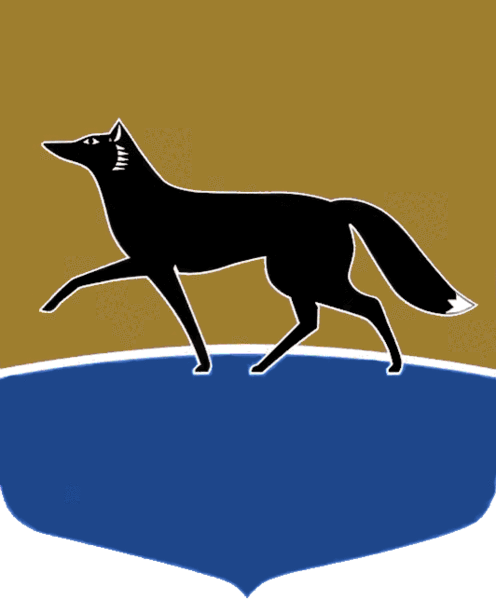 Принято на заседании Думы 29 мая 2024 года№ 574-VII ДГ Об отдельном наказе избирателейВ соответствии с Порядком работы с наказами избирателей, данными депутатам Думы города, утверждённым решением Думы города 
от 26.09.2012 № 225-V ДГ, Дума города РЕШИЛА:Утвердить наказ избирателей, поступивший депутату Думы города Гордееву Дмитрию Алексеевичу в соответствии с частью 9 статьи 2 Порядка работы с наказами избирателей, данными депутатам Думы города, утверждённого решением Думы города от 26.09.2012 № 225-V ДГ, направленный на оказание социально-экономической поддержки муниципального бюджетного общеобразовательного учреждения начальной школы «Прогимназия» в форме выделения средств бюджета города 
на приобретение оборудования согласно приложению.И.о. Председателя Думы города					    А.И. Олейников «29» мая 2024 г.Приложение к решению Думы городаот 29.05.2024 № 574-VII ДГНаправления расходования средств бюджета города на реализацию наказа избирателей, данного депутату Думы города Гордееву Д.А., в целях оказания социально-экономической поддержки муниципального бюджетного общеобразовательного учреждения начальной школы «Прогимназия»№ п/пНаименованиеКоличество (шт.)1.Фортепиано12.Питьевой фонтан63.Многофункциональное устройство14.Сплит-система3